Nejprve si přečtěte pohádku o houpačkách a potom dítě plní úkoly. HoupačkyNa jednom hřišti visely dvě houpačky. Jedna malá a druhá velká. Ta malá houpačka houpala malé děti, jenom tak trošičku, aby se nebály, houpala je něžně jako maminka v náruči.Ta velká houpačka zase houpala větší děti. Vysoko až do nebe a ty větší děti se smály a volaly: „júú, letíme až do nebe jako raketa do vesmíru.“Jednou, když všechny děti už odešly domů a houpačky zůstaly na hřišti samy, povídá ta velká houpačka malé: „pojď, rozhoupeme se vysoko, je to paráda.“„Já nechci, odpověděla ta malá houpačka, „bojím se, jsem malá.“„Ale, prosím tě, to musí být hrozná nuda, houpat se jen tak málo, popostrčím tě, uvidíš, že je to bezva.“ a začala rozhoupávat tu malou houpačku.„Nech toho, já nechci. Nehoupej mě tak moc, mám strach.“ Ale velká houpačka ji neposlouchala a rozhoupávala ji víc a víc. Malá houpačka se rozplakala a třásla se strachem. Zavřela oči a přála si, aby už to přestalo.Po chvíli, když velká houpačka viděla, že ta malá pořád pláče řekla: „s tebou není žádná zábava“, naposledy do ní strčila a nechala ji být.Druhý den přišli na to hřiště zlí kluci. Vrhli se houpačky. Do malé se nevešli tak se začali houpat na té velké, ale houpání jim nestačilo. Začali po ní skákat, houpali se tři naráz, až se houpačka bála, že ji rozbijí. Naštěstí toho kluci brzy nechali a v tu chvíli si houpačka vzpomněla, jak zlá byla na malou houpačku. Jak se asi stejně jako ona moc bála a jak ji nutila dělat něco, co nechce. Mrzelo ji to.Nikdo se nemá k něčemu nutit.A tak se ta velká houpačka malé omluvila. Dál houpala větší děti vysoko až do nebe a malá houpačka houpala malé děti jen tak trošičku, aby se nebály.Otázky k textu:Čeho se bála malá houpačka?Chovala se velká houpačka k malé jako správná kamarádka? … Proč ne?Jak se chovali kluci na hřišti? Jak se chováš na hřišti ty? Houpáš se rád/a na malé nebo velké houpačce?Houpáš se raději sám nebo s kamarádem?Na hřišti je jen jedna houpačka. Přijdeš tam s kamarádem a oba se chcete houpat.  Jak to uděláte?Vezmi si papír a nakresli, jak se houpe malá houpačka a jak se houpe velká houpačka.… a teď se běž proběhnout ven, najdi houpačku a pořádně se rozhoupej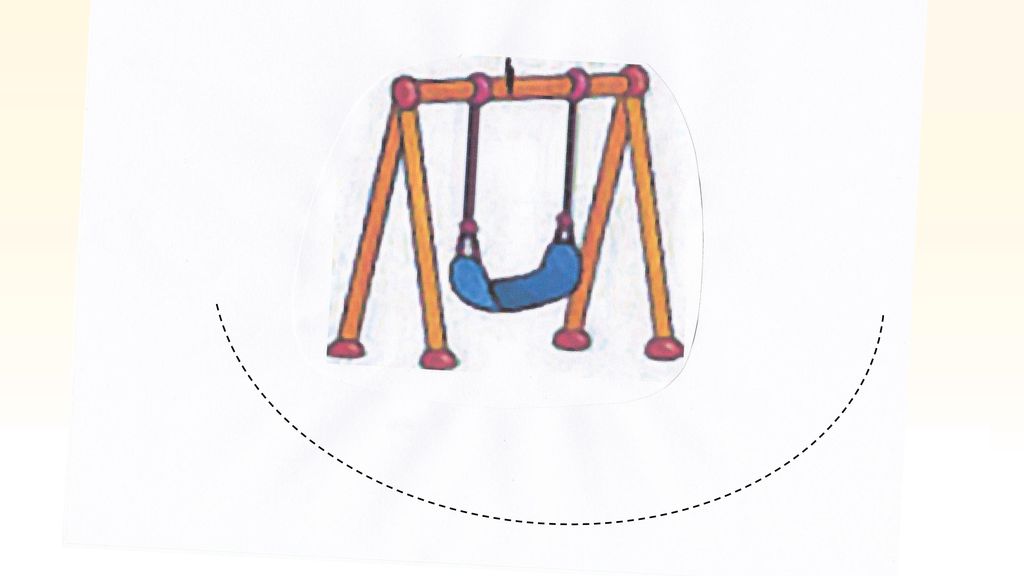 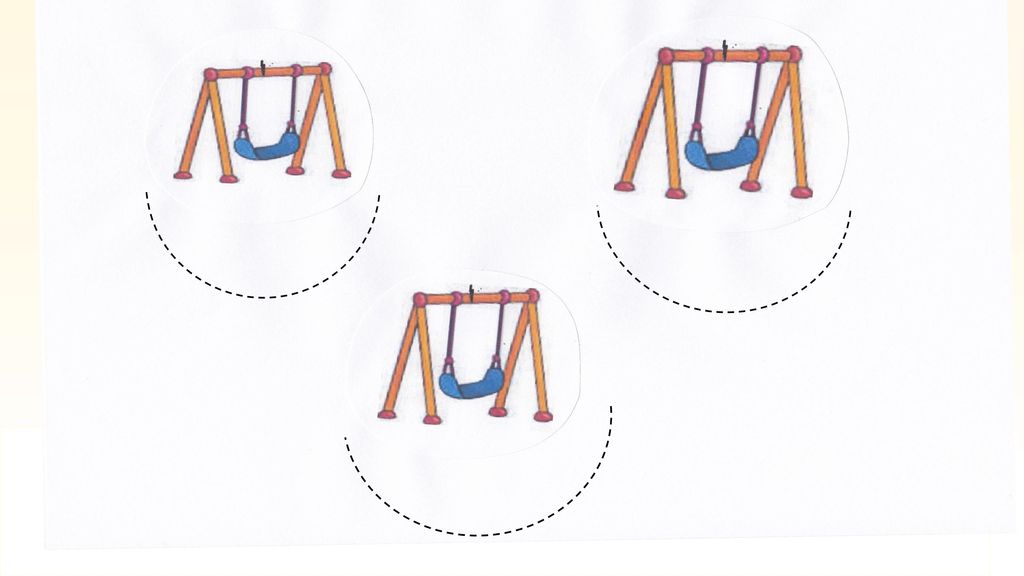 